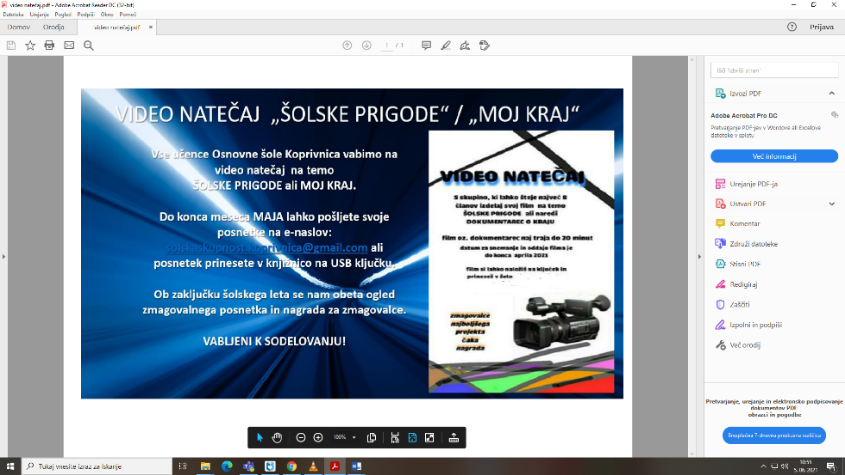 VIDEO NATEČAJ ŠOLSKE PRIGODE/MOJ KRAJGlasuj tako, da obkrožiš številko pred naslovom videa. Glasuj le za enega kandidata. Za svoj video ne moreš glasovati.ENEJ, IVA, LUCIJA, MARK, MIHA, VID, ŽANABRINA, NINA, ŽANABARBARA, GAL, PIA, MARCEL, URBAN, VIKTORIJA, TIAN, ŽANANŽEJ, GABER, JERNEJ, KAJA, KARMEN LARISSA, , MANICA MAJA, MAJAEVA, LEA, LUCIJA, MAJA, ŠPELA, ZALA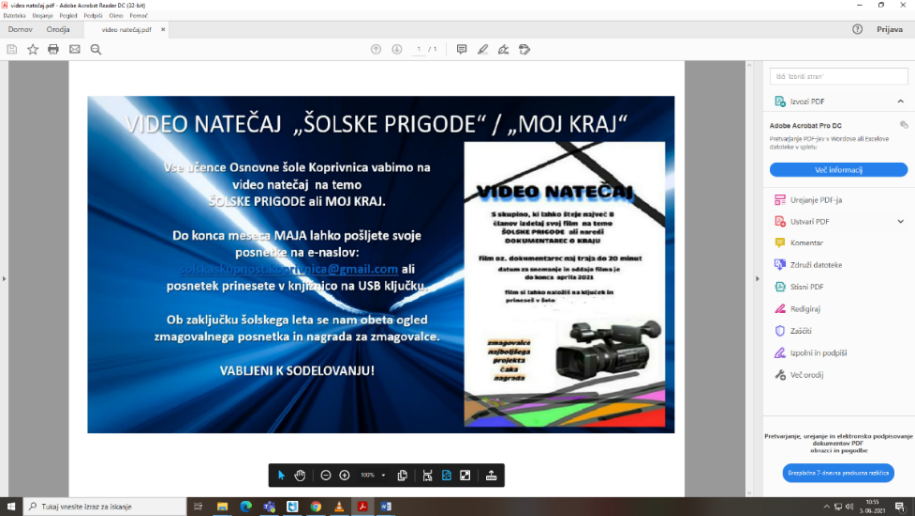 VIDEO NATEČAJ ŠOLSKE PRIGODE/MOJ KRAJGlasuj tako, da obkrožiš številko pred naslovom videa.  Glasuj le za enega kandidata. Za svoj video ne moreš glasovati.1. ENEJ, IVA, LUCIJA, MARK, MIHA, VID, ŽANA2. BRINA, NINA, ŽANA3. BARBARA, GAL, PIA, MARCEL, URBAN, VIKTORIJA, TIAN, ŽAN4. ANŽEJ, GABER, JERNEJ, KAJA, KARMEN LARISSA, , MANICA MAJA, MAJA5. EVA, LEA, LUCIJA, MAJA, ŠPELA, ZALA